T.C.Süleyman Demirel Üniversitesi Tıp Fakültesi Dönem V Nöroloji Ana Bilim DalıStaj Kılavuzu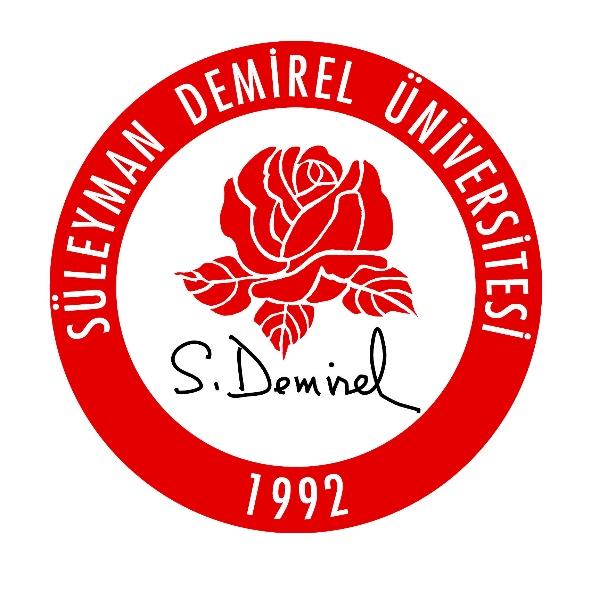 ISPARTA2019Staj Sorumlu Öğretim ÜyeleriStaj KurallarıStaj Amacı Staj HedefiÖğrenim Çıktıları Eğitim OrtamıEğitim Yöntemleri ve SüresiÖlçme Değerlendirme YöntemleriStaj Geçme KriterleriDers İçeriği, Süresi, Öğrenme Hedefleri ve Öğrenme Düzeyleri	*Staj Sonunda Öğrenciler;Adli ve/veya Psikososyal Durumlar ile ilgili Ders İçeriği ve Öğrenme Hedefi Temel Hekimlik Uygulamaları İçeriği, Öğrenme Hedefleri ve Öğrenme Düzeyleri ** Öğrenme Düzeyi AçıklamaStaj Programı Süleyman Demirel Üniversitesi Tıp Fakültesi resmi internet sitesinde ilan edilmektedir. http://tip.sdu.edu.tr/tr/egitim-rehberi/2018-2019-ders-programi-10121s.htmlStaj Öğrenme KaynaklarıProf. Dr. Süleyman KUTLUHANProf. Dr. Serpil DEMİRCİDoç. Dr. Hasan Rifat KOYUNCUOĞLUDoç. Dr. Vedat Ali YÜREKLİDr. Öğr. Üyesi Melike DOĞAN ÜNLÜDr. Öğr. Üyesi Nihat ŞENGEZE8:00-16:00 saatleri arasında eğitim salonları ve/veya klinikte hazır bulunmak.Ortak vizitlere ve kanıta dayalı olgu sunumu eğitim toplantılarına katılmak.Nöroloji stajı sonunda Dönem 5 öğrencilerini; toplumda sık karşılaşılan nörolojik hastalıkların semptom ve bulgularını tanıyarak nörolojik muayeneyi uygulayabilecek ve doğru tanıya yaklaşarak gerekli laboratuvar incelemelerinin ne olduğu hakkında fikir yürütebilecek acil nörolojik hastalıkları tanıyabilecek ve gerekli acil tedavi yaklaşımlarında bulunabilecek hekim olarak yetiştirmek amacımızdır. Üç haftalık staj süresi sonrasında, öğrencinin öncelikli olarak nörolojik muayeneyi tam olarak yapabilmesi, karşılaştığı olgularda gerekli acil nörolojik değerlendirmeyi yapabilmesi ve ön tanı koyarak uzmanına yönlendirmesidir. Hangi yakınmaların nörolojik hastalıklarla ilgili olduğunu anlayabilecek ,Nörolojik hastalıkları değerlendirme ve yaklaşımda en önemli ve ilk adım olan anamnez alabilecekToplumda sık karşılaşılan nörolojik hastalıklar hakkında anamnez ve nörolojik muayene bulgularını yorumlayabilecek, ayırıcı tanıya yaklaşabilecek ve ayırıcı tanı için gerekli laboratuvar yöntemleri hakkında bilgiye sahip olacak, gerektiğinde hastaları yönlendirebilecekNörolojik muayenenin nasıl uygulandığını, nörolojik muayene sırasında dikkat edecekleri önemli noktaları, hangi semptomlarda hangi muayene bulgularının öncelikle değerlendirilmesi gerektiğini açıklayabilecek ve muayene bulgularını yorumlayabilecekAcil nörolojik hastalıklar için anamnez alma ve nörolojik muayeneyi uygulayarak, hastalığı tanıyabilecek ve bu hastalıklar için gerekli ilk müdahaleyi yapabilecekToplumda sık karşılaşılan nörolojik hastalıklarda uygulanan medikal tedavilerini etkilerini ve yan etkilerini sayabileceklerdir.Servis: 2Görüntüleme (EEG) Odası: 5.kat                         (EMG) Lab. : Poliklinikler katındaNöroloji Yoğun Bakım: 3. basamak yoğun bakım ( 6 yatak)Poliklinik: 5Bilgiye yönelik eğitim Dersler (Didaktik Ders): 44 saatUygulama (hasta başı vizit): 15 saat Kanıta Dayalı Olgu sunumu: 6 saatSeminer /Makale saati: 3 saatPoliklinik Gözlem: 30 saatUygulama Eğitimi : 15 saatYeterlik /Eğitim AlanlarıÖlçme‐Değerlendirme YöntemleriSözlü (Pratik) sınavHekimlik uygulamalarına yönelik eğitimHasta başı muayene ve olguya dayalı sözlü sınavYazılı SınavBilgiye Yönelik EğitimÇoktan seçmeli yazılı sınavSözlü sınavın %40’ının ve yazılı sınavın %60’ının toplamının 60 puanı geçmesi gerekmektedir. Staj Eğitim ProgramındaYer alanSemptomlar Listesi  Staj Eğitim Programında Yer Alan Çekirdek Hastalık Listesi Semptom Ve Klinik DurumlarınAnlatıldığı Ders Başlığı-Süresiİlgili Dersin Öğrenme HedefiÖğrenme Düzeyi *SORUMLU ÖĞRETİM ÜYESİBaş ağrısı,Bulantı kusma,Epileptik nöbet,Görme bozuklukları (Çift görme)Denge problemleri (Ataksi),Bilinç değişikliği, Ense sertliği, Baş dönmesi,Yutma güçlüğü,Kas güçsüzlüğü,Konuşma bozuklukları,Duyu bozuklukları,Pupil değişiklikleri,Senkop,KİBASKafa TravmasıİnmeMetabolik nedenler,DemansBilinç BozukluklarıMetabolik NedenlerKognitif BozukluklarKafa travması,Kas hastalığıNörolojik Muayene(1 saat)Nörolojik muayane basamaklarını sayabilirAProf.Dr.Süleyman KutluhanBaş ağrısı,Bulantı kusma,Epileptik nöbet,Görme bozuklukları (Çift görme)Denge problemleri (Ataksi),Bilinç değişikliği, Ense sertliği, Baş dönmesi,Yutma güçlüğü,Kas güçsüzlüğü,Konuşma bozuklukları,Duyu bozuklukları,Pupil değişiklikleri,Senkop,KİBASKafa TravmasıİnmeMetabolik nedenler,Asit baz denge bozuklukları,İntrakraniyal enfeksiyonlar,Kafa içi yer kaplayan lezyonlar,Bilinç Bozukluklarına Yaklaşım ve Koma  1(1 saat)Bilinç bozukluklarını tanımlayabilmeAProf. Dr.Süleyman KutluhanAjitasyonDuygu Durum Değişiklikleri Bellek Problemleri Konuşma BozukluklarıBilinç DeğişikliğiDemansBilinç BozukluklarıMetabolik NedenlerKognitif BozukluklarMental Durum Muayenesi (1 saat)Mental Durum Değerlendirimesini Yapabilmeli ÖnTDr. Öğr. Üyesi Nihat ŞengezeBaş ağrısı,Görme bozuklukları (Çift görme)Denge problemleri (Ataksi),Baş dönmesi,Yutma güçlüğüKas güçsüzlüğü,Konuşma bozuklukları,Duyu bozuklukları,Pupil değişiklikleri,Multiple skleroz,vaskülitDemiyelinizanHastalıklar(2 saat)Demiyelinizan atak semptomlarını tanıyarak uzman hekime yönlendirmeliÖnTProf. Dr. Serpil DemirciBaş ağrısı,Bulantı kusma,Epileptik nöbet,Görme bozuklukları (Çift görme)Baş dönmesiKas güçsüzlüğüKonuşma bozukluklarıMigren,Gerilim Tipi baş ağrısı,Otonomik sefaljilerPrimer Başağrıları(1 saat)Primer başağrısı nedenlerini iyi kavramalı, gerektiğinde acil müdahalelerini yapabilmeli ve uzmana yönlendirebilmeliT-A-K-İTTT-AProf. Dr. Serpil DemirciBaş ağrısı,Bulantı kusma,Epileptik nöbet,Görme bozuklukları (Çift görme)Denge problemleri (Ataksi),Bilinç değişikliği, Ense sertliği, Baş dönmesi,Yutma güçlüğü,Kas güçsüzlüğü,Konuşma bozuklukları,Duyu bozuklukları,Pupil değişiklikleri,Senkop,Subaroknoid kanamaKibas,Enfeksiyöz baş ağrıları,Hipertansif baş ağrısı,Metabolik nedenli baş ağrıları,İntoksikasyona bağlı baş ağrıları,İlaç yan etkileri,Göz kırma kusurları ve glokom,Kafa travması,Servikal disk bozuklukları,Baş boyun ağrılarıSekonder Başağrıları(1 saat)Baş ağrısı ile gelen olguların nedenlerini ayırt edebilmeli, olası nedenleri ayırt edip semptomatik tedavi uygulayabilmeli. Gerektiğinde acil müdahalesini yapıp  uzman hekime yönlendirebilmeli.ÖnT,A,ÖnT,TT-A-K-İ,ÖnT,ÖnT,T-AÖnTT-A,ÖnT,ÖnTDoç. Dr. Vedat Ali YürekliKas güçsüzlüğü, Görme bozuklukları (Çift görme)Yutma güçlüğü,Konuşma bozukluklarıMyastenia GravisKas Sinir Kv Hast(1 saat)Kas sinir kavşağı hastalıkları semptomları hakkında bilgi sahibi olmak ve Myastenia Gravis’te acil yaklaşımı bilmeli.T-AProf. Dr. Serpil DemirciEpileptik nöbet,Baş dönmesi,Kas güçsüzlüğü,Duyu bozuklukları,Senkop,EpilepsiEpilepsi (2 saat)Epileptik nöbeti doğru olarak tanımlayıp, acil tedavisini yapmak ve uzman hekime yönlendirmekÖnT-İProf. Dr.Süleyman KutluhanYutma güçlüğü,Kas güçsüzlüğüKonuşma bozuklukları,ALS Motor Nöron Hastalıkları(1 saat)Motor nöron hastalıkları semptomları hakkında bilgi sahibi olmak ÖnTDr. Öğr. Üyesi Nihat ŞengezeBaş ağrısı,Bulantı kusma,Epileptik nöbet,Görme bozuklukları (Çift görme)Denge problemleri (Ataksi),Bilinç değişikliği, Baş dönmesi,Yutma güçlüğü,Kas güçsüzlüğü,Konuşma bozuklukları,Duyu bozuklukları,Pupil değişiklikleri,SenkoKas güçsüzlüğüİnme,Geçici İskemik atakİskemik SVO(1 saat)İnme semptomlarını iyi tanımlamalı, acil tedavisi yapar ve iskemik inmedeki trombolitik tedavi yaklaşımı açısından vakit kaybetmeden uzman hekime yönlendirmeliT-A-K-İÖnTDoç. Dr. Vedat Ali YürekliAjistasyon, Duygu durum değişiklikleri,Bellek problemleri, Konuşma bozuklukları,Kognitif bozuklukları Primer Demanslar(1 saat)Demans semptomları açısından bilgi sahibi olmak, ayırıcı tanısını koyar ve gerektiğinde uzman hekime yönlendirebilirÖnTProf. Dr. Serpil DemirciAjistasyon, Duygu durum değişiklikleri,Bellek problemleri, Konuşma bozuklukları,Hareket bozuklukları,Epileptik nöbet,İnkontinans, Kognitif bozukluklarıSekonder demanslar(1 saat)Demans semptomları açısından bilgi sahibi olmak, ayırıcı tanısını koyar ve gerektiğinde uzman hekime yönlendirebilirÖnTProf. Dr. Serpil DemirciAjistasyon, Duygu durum değişiklikleri,Bellek problemleri, Konuşma bozuklukları,Hareket bozuklukları,Epileptik nöbet,İnkontinans, Kognitif bozukluklarıDemans tedavisi(1 saat)Tedavi hakkında ön bilgi sahibi olmakÖnTProf. Dr. Serpil DemirciBaş ağrısı,Bulantı kusma,Epileptik nöbet,Görme bozuklukları (Çift görme)Denge problemleri (Ataksi),Bilinç değişikliği, Baş dönmesi,Yutma güçlüğü,Kas güçsüzlüğü,Konuşma bozuklukları,Duyu bozuklukları,Pupil değişiklikleri,SenkoKas güçsüzlüğüİnme,Geçici İskemik atakIskemik SVO Tedavisi(1 saat)İnmede trombolitik tedavinin önemini bilmeli, kontraendike olduğu durumları bilmeli ve vakit kaybetmeden olguyu uzman hekime yönlendirebilmeli.T-A(UÇEP’ te yok ama malpraktis açısından hekimin bilmesi ve uygulaması gereken düzey budur. Doç. Dr. Vedat Ali YürekliDenge problemleri (Ataksi),Kas güçsüzlüğü,Duyu bozuklukları,Fekal inkontinans,Üriner inkontinansMyelitler ,Demiyelinizan hastalıklar, TravmaM.Spinalis Hastalıkları (2 saat)Omurilik hastalıkları açısından semptomları bilmeli ve uzman hekime yönlendirebilmeli.ÖnTDoç. Dr. Hasan Rifat KoyuncuoğluEpileptik nöbet,Baş dönmesi,Kas güçsüzlüğü,Duyu bozuklukları,Senkop,EpilepsiEpilepsi Tedavisi(1 saat)Epilepsi tedavisinde kullanılan ilaçları ve bu ilaçlara bağlı oluşabilecek yan etkileri sayabilmeliÖnT-İProf. Dr. Süleyman KutluhanDenge ve hareket bozuklukları, Muskuler distrofiler, Herediter nöropatiler (1 saat)Semptomlar ve ön tanı açısından bilgi sahibi olmak ve ilgili branşa yönlendirebilmekÖnTDoç. Dr. Vedat Ali YürekliDenge problemiTremorDüşmeRijiditeYürüyüş bozukluğuKonuşma bozukluğuYutma zorluğuPrimer ve sekonder parkinsonizmParkinson plus sendromlarParkinson Hastalığı (1 saat)Parkinson hastalığının belirtilerini bilmeli, uzman hekime yönlendirebilmeliönTDoç. Dr. Hasan Rifat KoyuncuoğluHipersomniaHalsizlikGüzndüz uykululuğuİnsomniahipersomniaUyku Bozuklukları(1 saat)Semptomlar ve ön tanı açısından bilgi sahibi olmak ve ilgili branşa yönlendirebilmekönTProf. Dr. Süleyman KutluhanBaş ağrısı,Bulantı kusma,Görme bozuklukları Denge problemleri Bilinç değişikliği, Baş dönmesi,Yutma güçlüğü,Kas güçsüzlüğü,Konuşma bozuklukları,Duyu bozuklukları,Pupil değişiklikleri,Senkop,Geçici İskemik atakAkut İnmeKarotid ve vertebral artez stenozuGirişimsel Nörolojik İşlemler(1 saat)Girişimsel Nörolojik işlemleri bilmeli ilgili uzmana hastayı yönlendirmeliTT-A-K-İDoç. Dr.Vedat Ali YürekliAnesteziHipoestesihiperesteziLokalizasyona göre duyu bozukluğu tipleriDuyu Muayenesi ve Bozuklukları (1 saat)Duyu muayenesini yapabilmeli ve bozukluklarını tanımlayabilmeliTT-A-K-İDr. Öğr. Üyesi Melike Doğan ÜnlüKas güçsüzlüğüAtrofifasikülasyonDermatomiyozitPolimiyozitİnklüzyon cisimcikli miyozitInflamatuar miyopatiler (1 saat)Semptomlar ve ön tanı açısından bilgi sahibi olmak ve ilgili branşa yönlendirebilmekönTDr. Öğr. Üyesi Melike Doğan ÜnlüÇift görmeGörme kayıplarıpitozDiplopiOpt,k nöropatiNörooftalmoloji (1 saat)Semptomlar ve ön tanı açısından bilgi sahibi olmak ve ilgili branşa yönlendirebilmekÖN TProf. Dr.Süleyman KutluhanKas güçsüzlüğüAtrofiFasikülasyonpsödohipertrofiDushenneBecker kas distrofileriMuskuler Distrofiler (1 saat)Semptomlar ve ön tanı açısından bilgi sahibi olmak ve ilgili branşa yönlendirebilmekÖN TDr. Öğr. Üyesi Nihat ŞengezeNöroloji-Nöroşirürji Radyoloji ortak vakaSunumuİlginç nadir görülen olgulara dikkat çekmekAtaksiDüşmeDengesizlikBaş dönmesiHemiplejik yürüyüşStepaj yürüyüşParkinson yürüyüşüSerebellar ataksiYürüyüş Bozuklukları (1 saat)Nörolojide sık görülen yürüyüş bozukluklarını tanıyabilmeli ve uzman hekime yönlendirebilmeliÖN TDr. Öğr. Üyesi Melike Doğan ÜnlüBaş ağrısı,Bulantı kusma,Epileptik nöbet,Görme bozuklukları (Çift görme)Denge problemleri (Ataksi),Bilinç değişikliği, Baş dönmesi,Yutma güçlüğü,Kas güçsüzlüğü,Konuşma bozuklukları,Duyu bozuklukları,Pupil değişiklikleri,SenkoKas güçsüzlüğüİnmeGeçici iskemik atakHemorajik SVO (1 saat)İnme semptomlarını iyi tanımlamalı, acil tedavisi yapar ve kanamayı iskemiden ayırırTT-A-K-İDoç. Dr. Vedat Ali YürekliOftalmoplejiDisfajiDizaertriPitozFasial paraliziOftalmoplejiKranial sinirler (1 saat)Kranial sinirlerin muayenesini yapabilmeliTT-A-K-İDr. Öğr. Üyesi Melike Doğan ÜnlüParesteziAtrofiParesteziNöropatik Ağrı (1 saat)Semptomlar ve ön tanı açısından bilgi sahibi olmak ve ilgili branşa yönlendirebilmekÖN TDoç. Dr.Hasan Rifat KoyuncuoğluBilinç bozukluğuAteşEnse sertliğiKusmaBaşağrısıNöbetKas güçsüzlüğüMenenjıtensefalitSSS Enfeksiyonları (1 saat)SSS enfeksiyonu belirtilerini bilir ve gerektiğinde acil müdahaleyi yapıp uzmana yönlendirirTT-A-K-İDR. Öğr. Üyesi Nihat ŞengezeNöbetSenkopYutma güçlüğüSolunum güçlüğüKas güçsüzlüğüÇift görmeKonuşma bozukluğuParesteziBaş ağrısıStatus epilepticusMiyastanik acillerTemporal arteritGuillain barre sendromuNörolojik aciller (2 saat)Nörolojik acillleri tanır ve gerekli müdahaleyi yapıp uzmana yönlendirirTT-A-K-İDr. Öğr. Üyesi Melike Doğan ÜnlüDizartriafaziBroca afazisiWernice afazisiGlobal afaziPiramidal dizartriKonuşma bozuklukları (1 saat)Nörolojide sık görülen konuşma bozukluklarını tanır, acil müdahaleyi yapar ve uzmana yönlendirirTT-A-K-İÖN TDr. Öğr. Üyesi Melike Doğan ÜnlüDopamin agonistlerilevodopaDopamin agonistlerilevodopaParkinson Hastalığı Tedavisi (1 saat)Tedavi hakkında bilgi sahibi olur uzmana yönlendirirÖN TDoç. Dr. Hasan Rifat KoyuncuoğluDenge problemidistoniDüşmeYürüyüş bozukluğuKonuşma bozukluğuYutma zorluğuKoreDistoniMiyoklonudtremorDiğer hareket bozuklukları ve tedavisi(2 saat)Ön tanı koyar ve uzmana yönlendirirÖN TDr. Öğr. Üyesi Nihat ŞengezeKas güçsüzlüğü epileptik nöbetBilinç değişikliğiYürüyüş bozukluğuKas kanalopatileri epileptik sendromlarParaneoplastik sendromlarKanalopatiler(1saat)Ön tanı koyar ve uzmana yönlendirirÖNTDr. Öğr. Üyesi Nihat ŞengezeVertigoTinnitusAtaksiDüşmeKusmabulantıVertigoBulantı kusmaNörootoloji (1 saat)Semptomları bilir gerektiğinde müdahale edebilir ve uzmana yönlendirirON TTTDoç. Dr. Hasan Rifat KoyuncuoğluNöropatik ağrıGüçsüzlükParesteziatrofiPolinöropatiGuillain barre sendromuEdinsel Nöropatiler (1 saat)Semptomlar ve ön tanı açısından bilgi sahibi olmak ve ilgili branşa yönlendirebilmekÖN TDoç. Dr. Vedat Ali Yürekli AAcil durumu tanımlayarak acil tedavisini yapabilmeli, gerektiğinde uzmana yönlendirebilmeliÖnTÖn tanı koyarak gerekli ön işlemleri yapıp uzmana yönlendirebilmeliTTanı koyabilmeli ve tedavi hakkında bilgi sahibi olmalı, gerekli ön işlemleri yaparak, uzmana yönlendirebilmeliTTTanı koyabilmeli, tedavi edebilmeliİBirinci basamak şartlarında uzun süreli takip (izlem) ve kontrolünü yapabilmeliKKorunma önlemlerini (birincil, ikincil ve üçüncül korunmadan uygun olan/olanları) uygulayabilmeliAdli ve / veya Psikososyal DurumlarAdli ve / veya Psikososyal DurumlarÖğrenme Hedefi2Agresyon (Sinirlilik)3Alkol ve madde kullanımına ait sorunlar ve bağımlılık12Ölüm15Risk yönetimi ve malpraktis  Trombolitik 18ZehirlenmelerTemel Hekimlik UygulamalarıÖğrenme Düzeyi**Öğrenme HedefiÖğretim Üyesi1Nörolojik muayene4Tüm Öğretim Üyeleri2EEG1Tüm Öğretim Üyeleri3EMG1Tüm Öğretim Üyeleri4Lomber ponksiyon2Tüm Öğretim Üyeleri5Genel ve Soruna yönelik (Nörolojik) öykü alabilme4Tüm Öğretim Üyeleri6Mental durum değerlendirebilme4Tüm Öğretim Üyeleri7Bilinç değişikliğinin değerlendirilmesi4(Nöroloji de her türlü kompleks olguda bu Tüm Öğretim Üyeleri1Uygulamanın nasıl yapıldığını bilir ve sonuçlarını hasta ve/veya yakınlarına açıklar2Acil bir durumda kılavuz / yönergeye uygun biçimde uygulamayı yapar.3Karmaşık olmayan, sık görülen, durumlarda / olgularda uygulamayı* yapar.4Karmaşık durumlar / olgular da dahil uygulamayı* yapar* Ön değerlendirmeyi / değerlendirmeyi yapar, gerekli planları oluşturur, uygular ve süreç ve sonuçlarıyla ilgili hasta ve yakınlarını / toplumu bilgilendirir.* Ön değerlendirmeyi / değerlendirmeyi yapar, gerekli planları oluşturur, uygular ve süreç ve sonuçlarıyla ilgili hasta ve yakınlarını / toplumu bilgilendirir.Temel Nöroloji Kitabı. Prof. Dr. Murat EmreİTF Nöroloji, İstanbul Tıp Fakültesi